Ростовская область Куйбышевский районМуниципальное бюджетное образовательное учреждениеМиллеровская  средняя общеобразовательная школа имени Жоры КовалевскогоРАБОЧАЯ ПРОГРАММАпо  родному  русскому языку      основное общее образование                                                                                                  класс - 7   Количество часов - 16 часов                                                                                                                          Учитель: Титаренко Ольга АлександровнаПрограмма разработана на основе:Рабочей программы учебного курса «Родной русский язык» для 5-9 классов  в соответствии с требованиями федерального государственного образовательного стандарта основного общего образования (далее – ФГОС ООО)  на основании Приказа от 23.12.2014  № 1644 МОПояснительная запискаДанная рабочая программа по родному языку (русскому) составлена для 7 класса, разработана на основании следующих требований:Федерального государственного образовательного стандарта основного общего образования (утвержден приказом Министерства образования и науки Российской Федерации от 17.12.2010 г. № 1897 «Об утверждении федерального государственного образовательного стандарта основного общего образования» (с изменениями); Закона Российской Федерации от 25 октября 1991 г. № 1807-1 «О языках народов Российской Федерации» (в редакции Федерального закона № 185-ФЗ);Основной образовательной программы основного общего образования МБОУ Миллеровской СОШ имени Жоры Ковалевского на 2020-21 уч. годПримерной программы по учебному предмету «Русский язык (родной)» для образовательных организаций, реализующих программы основного общего образования, одобренной решением федерального научно-методического объединения по общему образованию (Протокол №2/18 от 31 января 2018 года);Учебного плана МБОУ Миллеровской СОШ имени Жоры Ковалевского на 2020-2021 учебный год.Федерального  базисного  учебный плана для образовательных учреждений Российской Федерации предусматривающего  обязательное изучение родного языка (русского) на базовом уровне среднего общего образования на ступени 7 класса в объеме 17 часов, 1 час в неделю 1полугодие (05 часа в год) Устава МБОУ Миллеровской СОШ им.Жоры КовалевскогоУчебного плана МБОУ Миллеровской СОШ имени Жоры Ковалевского  на 2020-2021 учебный год;Положения МБОУ Миллеровской СОШ  им. Жоры Ковалевского «О структуре, порядке разработки и утверждения рабочих программ по учебным предметам, курсам внеурочной деятельности».Исходя из Календарного учебного графика МБОУ Миллеровской СОШ им. Жоры Ковалевского на 2020-2021 учебный год,  учебного плана МБОУ Миллеровской  СОШ имени Жоры Ковалевского на 2020-21 уч. год,  расписания уроков МБОУ Миллеровской СОШ им. Жоры Ковалевского на 2020-21 уч. год  рабочая программа по родному русскому языку в 7 классе на 2020-2021 учебный год рассчитана на  16 часов Целями и задачами изучения родного языка (русского) в основной школе являются:воспитание гражданина и патриота; формирование представления о русском языке как духовной, нравственной и культурной ценности народа; осознание национального своеобразия русского языка; формирование познавательного интереса, любви, уважительного отношения к русскому языку, а через него – к родной культуре; воспитание ответственного отношения к сохранению и развитию родного языка, формирование волонтёрской позиции в отношении популяризации родного языка; воспитание уважительного отношения к культурам и языкам народов России; овладение культурой межнационального общения;совершенствование коммуникативных умений и культуры речи, обеспечивающих свободное владение русским литературным языком в разных сферах и ситуациях его использования; обогащение словарного запаса и грамматического строя речи учащихся; развитие готовности и способности к речевому взаимодействию и взаимопониманию, потребности к речевому самосовершенствованию;углубление и при необходимости расширение знаний о таких явлениях и категориях современного русского литературного языка, которые обеспечивают его нормативное, уместное, этичное использование в различных сферах и ситуациях общения; о стилистических ресурсах русского языка; об основных нормах русского литературного языка; о национальной специфике русского языка и языковых единицах, прежде всего о лексике и фразеологии с национально-культурной семантикой; о русском речевом этикете;совершенствование умений опознавать, анализировать, классифицировать языковые факты, оценивать их с точки зрения нормативности, соответствия ситуации и сфере общения; умений работать с текстом, осуществлять информационный поиск, извлекать и преобразовывать необходимую информацию;развитие проектного и исследовательского мышления, приобретение практического опыта исследовательской работы по русскому языку, воспитание самостоятельности в приобретении знаний.Планируемые результаты Метапредметные результаты:     Регулятивные УУД   Ученик научится:  анализировать существующие и планировать будущие образовательные результаты;идентифицировать собственные проблемы и определять главную проблему;ставить цель деятельности на основе определенной проблемы и существующих возможностей;формулировать учебные задачи как шаги достижения поставленной цели деятельности;обосновывать целевые ориентиры и приоритеты ссылками на ценности, указывая и обосновывая логическую последовательность шагов. самостоятельно планировать пути достижения целей, в том числе альтернативные, осознанно выбирать наиболее эффективные способы решения учебных и познавательных задач.Познавательные Ученик научится: подбирать слова, соподчиненные ключевому слову, определяющие его признаки и свойства;выстраивать логическую цепочку, состоящую из ключевого слова и соподчиненных ему слов;выделять общий признак двух или нескольких предметов или явлений и объяснять их сходство;объединять предметы и явления в группы по определенным признакам, сравнивать, классифицировать и обобщать факты и явления;выделять явление из общего ряда других явлений;определять обстоятельства, которые предшествовали возникновению связи между явлениями, из этих обстоятельств выделять определяющие, способные быть причиной данного явления, выявлять причины и следствия явлений;строить рассуждение от общих закономерностей к частным явлениям и от частных явлений к общим закономерностям;строить рассуждение на основе сравнения предметов и явлений, выделяя при этом общие признаки;излагать полученную информацию;2.Смысловое чтение. Ученик  научится:находить в тексте требуемую информацию (в соответствии с целями своей деятельности);ориентироваться в содержании текста, понимать целостный смысл текста, структурировать текст;устанавливать взаимосвязь описанных в тексте событий, явлений, процессов;определять идею текста;преобразовывать текст;оценивать содержание и форму текста.Обучающийся получит возможность научиться:формировать  и развивать  экологического мышления, умение применять его в познавательной, коммуникативной, социальной практике и профессиональной ориентации. Коммуникативные УУД1.Умение организовывать учебное сотрудничество и совместную деятельность с учителем; работать индивидуально и в группе: находить общее решение и разрешать конфликты на основе согласования позиций и учета интересов; формулировать, аргументировать и отстаивать свое мнение. Ученик научится:  играть определенную роль в совместной деятельности;принимать позицию собеседника, понимая позицию другого, различать в его речи: мнение (точку зрения), доказательство (аргументы), гипотезы;организовывать учебное взаимодействие в группе (определять общие цели, распределять роли, договариваться друг с другом);устранять в рамках диалога разрывы в коммуникации, обусловленные непониманием и неприятием со стороны собеседника задачи, формы или содержания диалога.Ученик  получит возможность научиться: осознанно использовать речевые средства в соответствии с задачей коммуникации для выражения своих чувств, мыслей и потребностей для планирования и регуляции своей деятельности; владение устной и письменной речью, монологической контекстной речью, отбирать и использовать речевые средства в процессе коммуникации с другими людьми (диалог в паре, в малой группе);представлять в устной или письменной форме развернутый план собственной деятельности;соблюдать нормы публичной речи, регламент в монологе и дискуссии в соответствии с коммуникативной задачей;принимать решение в ходе диалога и согласовывать его с собеседником;создавать письменные оригинальные тексты с использованием необходимых речевых средств;использовать вербальные и невербальные средства или наглядные материалы, подготовленные под руководством учителя;делать оценочный вывод о достижении цели коммуникации непосредственно после завершения коммуникативного контакта и обосновывать его, целенаправленно искать и использовать информационные ресурсы, необходимые для решения учебных и практических задач с помощью средств ИКТ;выбирать, строить и использовать адекватную информационную модель для передачи своих мыслей средствами естественных и формальных языков в соответствии с условиями коммуникации;использовать компьютерные технологии (включая выбор адекватных задаче инструментальных программно-аппаратных средств и сервисов) для решения информационных и коммуникационных учебных задач, в том числе: написание писем, сочинений, докладов, рефератов, создание презентаций);создавать информационные ресурсы разного типа и для разных аудиторий, соблюдать информационную гигиену и правила информационной безопасности.Личностные результаты освоения программы:Учащиеся получат возможность научиться делать осознанный выбор и построению дальнейшей индивидуальной траектории образования на базе ориентировки в мире профессий и профессиональных предпочтений, с учетом устойчивых познавательных интересов. анализировать  общие сведения о лингвистике как науке и ученых-русистах; об основных нормах русского литературного языка; способность обогащать свой словарный запас; формировать навыки анализа и оценки языковых явлений и фактов; умение пользоваться различными лингвистическими словарями.осознавать  эстетической ценности русского языка; уважительное отношение к родному языку, гордость за него; потребность сохранить чистоту русского языка как явления национальной культуры; стремление к речевому самосовершенствованию.получить  достаточный объем словарного запаса и усвоенных грамматических средств для свободного выражения мыслей и чувств в процессе речевого общения; способность к самооценке на основе наблюдения за собственной и чужой речью.формировать нравственные чувства и нравственного поведения, осознанного и ответственного отношения к собственным поступкам (способность к нравственному самосовершенствованию,  осознание значения семьи в жизни человека и общества, принятие ценности семейной жизни, уважительное и заботливое отношение к членам своей семьи.Ученик научится:осознавать роль русского родного языка в жизни общества и государства, в современном мире;осознавать национальное своеобразие, богатство, выразительность русского родного языка;взаимодействовать с окружающими людьми в ситуациях формального и неформального межличностного и межкультурного общения;понимать определяющую роль языка в развитии интеллектуальных и творческих способностей личности в процессе образования и самообразования;использовать коммуникативно-эстетические возможности родного языка;проводить различные виды анализа слова (фонетического, морфемного, словообразовательного, лексического, морфологического), синтаксического анализа словосочетания и предложения, а также многоаспектного анализа текста;использовать в речевой практике при создании устных и письменных высказываний стилистические ресурсы лексики и фразеологии родного языка, основные нормы родного языка (орфоэпические, лексические, грамматические, орфографические, пунктуационные), нормы речевого этикета и стремиться к речевому самосовершенствованию;осознавать коммуникативно-эстетические возможности родного языка на основе изучения выдающихся произведений культуры своего народа, российской и мировой культуры;соблюдать на письме и в устной речи нормы современного русского литературного языка и правил речевого этикета;использовать словари, в том числе мультимедийные, учитывая сведения о назначении конкретного вида словаря, особенностях строения его словарной статьи: толковых словарей, словарей устаревших слов, словарей иностранных слов, фразеологических словарей, этимологических фразеологических словарей, словарей пословиц и поговорок, крылатых слов и выражений; учебных этимологических словарей; словарей синонимов, антонимов; словарей эпитетов, метафор и сравнений.использовать при общении в электронной среде этики и русского речевого этикета;использовать различные виды слушания (детальное выборочное‚ ознакомительное, критическое‚ интерактивное) монологической речи, учебно-научных, художественных, публицистических текстов различных функционально-смысловых типов речи;владеть различными видами чтения (просмотровым, ознакомительным, изучающим, поисковым) учебно-научных, художественных, публицистических текстов различных функционально-смысловых типов речи;дифференцировать и интегрировать информацию прочитанного и прослушанного текста: отделять главные факты от второстепенных; классифицировать фактический материал по определённому признаку; выделять наиболее существенные факты; устанавливать логическую связь между выявленными фактами;соотносить части прочитанного и прослушанного текста: устанавливать причинно-следственные отношения, логические связи между абзацами и частями текста и определять средства их выражения; определять начало и конец темы; выявлять логический план текста;создавать устные и письменные тексты аргументативного типа (рассуждение, доказательство, объяснение) с использованием различных способов аргументации, опровержения доводов оппонента (критика тезиса, критика аргументов, критика демонстрации); оценка причин неэффективной аргументации в учебно-научном общении.Ученик получит возможность научиться:систематизировать научные знания о родном языке; осознавать взаимосвязь его уровней и единиц; освоение базовых понятий лингвистики, основных единиц и грамматических категорий родного языка;использовать активный и потенциальный словарный запас, использовать в речи грамматические средства для свободного выражения мыслей и чувств на родном языке адекватно ситуации и стилю общения;ответственности за языковую культуру как общечеловеческую ценность.аргументировать свое мнение и оформлять его словесно в устных и письменных высказываниях разных жанров, создавать развернутые высказывания аналитического и интерпретирующего характера, участвовать в обсуждении прочитанного, сознательно планировать свое досуговое чтение;употреблять слова с учётом стилистических вариантов орфоэпической нормы;производить комплексный анализ и создание текстов публицистических жанров (девиз, слоган, путевые записки, проблемный очерк; тексты рекламных объявлений);оценивать устные и письменные речевые высказывания с точки зрения их эффективности, понимания основных причин коммуникативных неудач и объяснение их; оценивание собственной и чужой речи с точки зрения точного, уместного и выразительного словоупотребления;редактировать собственные тексты с целью совершенствования их содержания и формы.Содержание учебного предметаРаздел 1. Язык и культура – 5 ч.    Русский язык как развивающееся явление. Связь исторического развития языка с историей общества. Факторы, влияющие на развитие языка: социально-политические события и изменения в обществе, развитие науки и техники, влияние других языков. Устаревшие слова как живые свидетели истории. Историзмы как слова, обозначающие предметы и явления предшествующих эпох, вышедшие из употребления по причине ухода из общественной жизни обозначенных ими предметов и явлений, в том числе национально-бытовых реалий. Архаизмы как слова, имеющие в современном русском языке синонимы. Раздел 2. Культура речи – 5 ч.   Основные орфоэпические нормы современного русского литературного языка. Нормы ударения в полных причастиях‚ кратких формах страдательных причастий прошедшего времени‚ деепричастиях‚ наречиях. Нормы постановки ударения в словоформах с непроизводными предлогами (на дом‚ на гору)Основные лексические нормы современного русского литературного языка. Паронимы и точность речи. Смысловые различия, характер лексической сочетаемости, способы управления, функционально-стилевая окраска и употребление паронимов в речи. Типичные речевые ошибки‚ связанные с употреблением паронимов в речи.Основные грамматические нормы современного русского литературного языка. Типичные ошибки грамматические ошибки в речи. Глаголы 1 лица единственного числа настоящего и будущего времени (в том числе способы выражения формы 1 лица настоящего и будущего времени глаголов очутиться, победить, убедить, учредить, утвердить)‚ формы глаголов совершенного и несовершенного вида‚ формы глаголов в повелительном наклонении. Нормы употребления в речи однокоренных слов типа висящий – висячий, горящий – горячий.Речевой этикет  Русская этикетная речевая манера общения: умеренная громкость речи‚ средний темп речи‚ сдержанная артикуляция‚ эмоциональность речи‚ ровная интонация. Запрет на употребление грубых слов, выражений, фраз. Исключение категоричности в разговоре. Невербальный (несловесный) этикет общения. Этикет использования изобразительных жестов. Замещающие и сопровождающие жесты.Раздел 3. Речь. Текст – 7 ч.     Язык и речь. Виды речевой деятельности    Традиции русского речевого общения. Коммуникативные стратегии и тактики устного общения: убеждение, комплимент, уговаривание, похвала, самопрезентация и др., сохранение инициативы в диалоге, уклонение от инициативы, завершение диалога и др.Текст как единица языка и речи     Текст, основные признаки текста: смысловая цельность, информативность, связность. Виды абзацев. Основные типы текстовых структур: индуктивные, дедуктивные, рамочные (дедуктивно-индуктивные), стержневые (индуктивно-дедуктивные) структуры. Заголовки текстов, их типы. Информативная функция заголовков. Тексты аргументативного типа: рассуждение, доказательство, объяснение.Функциональные разновидности языка    Разговорная речь. Беседа. Спор, виды споров. Правила поведения в споре, как управлять собой и собеседником. Корректные и некорректные приёмы ведения спора.  Публицистический стиль. Путевые записки. Текст рекламного объявления, его языковые и структурные особенности.     Язык художественной литературы. Фактуальная и подтекстная информация в текстах художественного стиля речи. Сильные позиции в художественных текстах. Притча. Промежуточная аттестация. Тестирование.Тематическое планированиеКалендарно-тематическое планирование                             Лист корректировки рабочей программы по русскому языку 7  класс 2019-2020 уч.годРАССМОТРЕНО                                                                                           СОГЛАСОВАНОПротокол заседания МО                                                                                заместитель директора по УВР МБОУ Миллеровской СОШ                                                                         МБОУ Миллеровской СОШим. Жоры Ковалевского                                                                                 им. Жоры Ковалевского                                                                                                                                              учителей гуманитарного цикла                                                                     ______________ Горьковенко Т.Н.№ 1  от  31.08.2020 г.___________ Титаренко О.А.                                                                        от _________________    2020 гРАССМОТРЕНО                                                                                           СОГЛАСОВАНОПротокол заседания МО                                                                                заместитель директора по УВР МБОУ Миллеровской СОШ                                                                         МБОУ Миллеровской СОШим. Жоры Ковалевского                                                                                 им. Жоры Ковалевского                                                                                                                                              учителей гуманитарного цикла                                                                     ______________ Горьковенко Т.Н.№ 1  от  31.08.2020 г.___________ Титаренко О.А.                                                                        от _________________    2020 гПринята на педагогическом совете школыПротокол №  1  от  31.08. 2020 Утверждаю:Директор ________ /КрикуненкоА.Н./Приказ  №  101  от  31.08. 2020№ Тема урокаКоличество часовЯзык и культура 4      2.Культура речи 53.Речь. Текст 7Итого: 16 ч.№п/пТема урокаКол-во часовДатаДата№п/пТема урокаКол-во часовпланфакт                                                                    Язык и культура речи4 ч.1Русский язык как развивающееся явление.14.092Устаревшие слова - живые свидетели истории. Слово и словесность.111.093Архаизмы в составе устаревших слов русского языка и их особенности. Употребление устаревшей лексики. Разновидности разговорного языка.118.094Язык художественной литературы.125.09                                                                     Культура речи5 ч.5Р.Р. Сочинение. «Вот и лето прошло».102.106Русский речевой этикет: особенности, формы.109.107Типичные грамматические ошибки. 116.108Традиции русской речевой манеры общения.123.109                                                                                                                            2 четверть 2020-21Нормы русского речевого и невербального этикета. 106.11                                                                Речь. Текст.7 ч.10Традиции русского речевого общения.113.1111Текст. Виды абзацев.120.1112Заголовки текстов, их типы.127.1113Разговорная речь. Спор и дискуссия.104.1214Публицистический стиль. Путевые заметки.111.1215Текст рекламного объявления, его языковые и структурные особенности.                                 Промежуточная аттестация. Тестирование118.1216Язык художественной литературы. Притча. Повторение.125.12№ппНазвание раздела, темыДата по плануПричина корректировкиДата фактическая1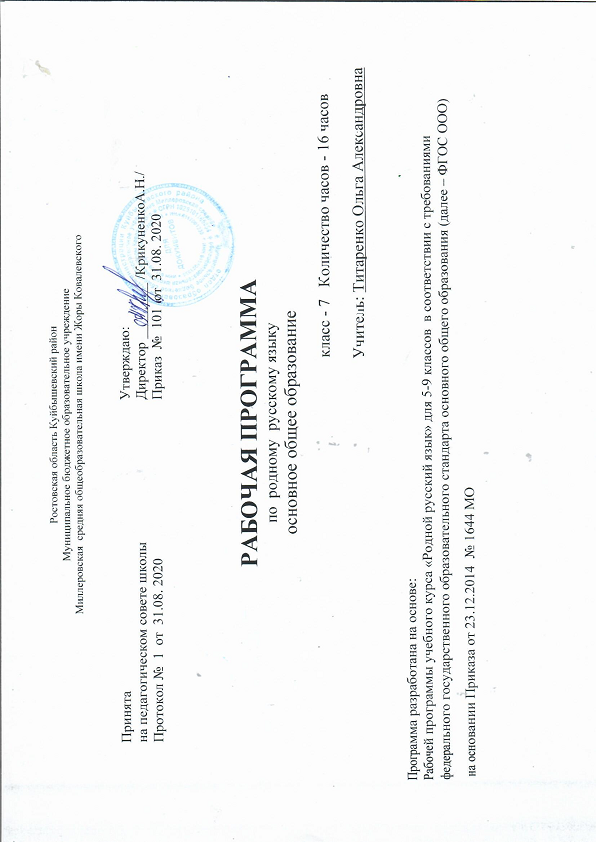 